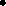 Person/Organization to receive information: _____________________________________________________Person/ Organization to release information: _____________________________________________________Description of information to be released:  _______________________________________________________I authorize the use and disclosure of health care and/or other information as described above:I understand that the Notice of Use of Private Health Care Information describes my rights and how my information will be usedMy authorization is voluntary, but a refusal to sign this authorization may affect my enrollment or eligibility, for benefitsBecause my records may contain sensitive information, the individuals and organizations named are limited to requesting and releasing the minimum amount of information necessary.My information to be released to others who must continue to keep this information confidential to the extend required by federal and state law.I may specify the length of time for my authorization to be in effectMy authorization may be revoked at any time in writing on a form that states it is a revocation of my authorization, but the revocation will have no effect on actions that happened before it was received. I may request a copy of this signed authorizationThis authorization expires on the following date or event: _____________________________________________________________________________________		________Signature of named individual or legal representative 	Date_______________________________________		__________________________________Printed name of legal representative or witness		Description of representative’s authority PATIENT RELEASE OF INFORMATION AUTHORIZATION REQUIRED FOR ALL PATIENTSHIPPA COMPLAINTPatient Name:SSN:AKA Name(s): Date of Birth: 